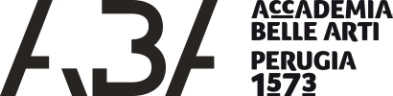 MODULO DI RICHIESTA CONSULTAZIONESettore ………………….Richiesta n. …………….	 Il/ La sottoscritto/a ……………………………………………………………………………………………………….Cittadinanza…………………………………….....................................................................................................Domiciliato in …………………………………………………..... Tel. ………………………………………………….Email ……………………………………………………………………………………………………………………….Documento ………………………………………………………. n. ……………………………………………………Rilasciato da ……………………………………………………...  il ……………………………………………………Titolo di studio……………………………………………………………………………………………………………..Professione o qualifica …………………………………………………………………………………………………..CHIEDE DI ESSERE AMMESSO ALLA CONSULTAZIONEper motivi di studiotitolo o argomento della ricerca ……………………………………………………………………………per conto di ……………………………………………………………………………………………………per tesi di laureatitolo o argomento della ricerca …………………………………………………………………………….presso………………………………………………………………………………………………………….per scopi editoriali/commercialititolo o argomento della ricerca …………………………………………………………………………….per conto di ……………………………………………………………………………………………………DEI SEGUENTI DOCUMENTI……………………………………………………………………………………………………………………..……………………………………………………………………………………………………………………..………………………………………………………………………………………………………………….……………………………………………………………………………………………………………………….Il sottoscritto dichiara di:aver preso visione del Regolamento che norma l’accesso al patrimonio storico- artistico e culturale dell’Istituzione;I dati personali e informazioni richiesti nel presente modulo saranno trattati esclusivamente ai fini statisticiriguardanti il servizio nel rispetto della vigente normativa sulla privacy.Data  									Firma